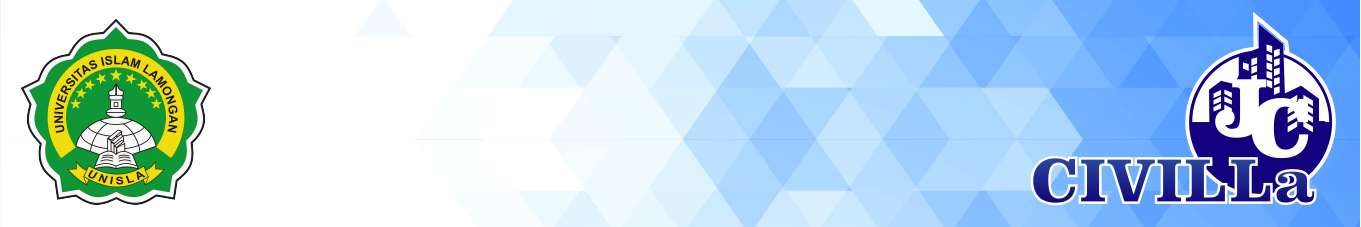 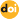 PRIORITY OF MAINTENANCE OF STRUCTURAL AND ARCHITECTURAL ELEMENTS USING THE ANALYTICAL HIERARCHY PROCESS (AHP) METHODFadli Idris1*, Astiah Amir2, Aris Marisa3, Department of Civil Engineering, Faculty of Engineering, Teuku Umar University. Meulaboh, Indonesia.Email :  astiahamir@utu.ac.id. I	IntroductionSchool buildings are educational institutions that are formal and non-formal and are public facilities that have an essential function. As a building and public infrastructure, it is appropriate to pay attention to the reliability and feasibility of the building. Building reliability is necessary to ensure the safety of building users, while building feasibility will guarantee the comfort of building users [1]. School buildings are an essential infrastructure to support the quality of education in Indonesia. However, quite a lot of school buildings have been damaged. Therefore, school buildings need to be taken seriously, especially in terms of maintenance, by [2].Students can be more productive than if they were studying in an unkempt school building. Maintenance of the building is essential and needs to be carried out. This maintenance will extend the life of the building in terms of aspects of strength, safety, and appearance. The biggest problem facing schools is providing funding for such activities. The funds the government has provided for the maintenance of the building may not be sufficient in its entirety. Therefore a way is needed to choose the most priority to maintain. Some methods can be used, for example, the AHP method, SPSS software, and others. Research that is in line with the selection of priority of building maintenance, both school buildings and other structures, for example, bridges, roads, and others, namely [3], [4],[5],[6]. Maintaince of the building can reach a decent life that has been taken into account and the reliability and feasibility of the building are still guaranteed for the safety and comfort of users, it is necessary to carry out building maintenance[7]. State Junior High School (SMP) 2 Meulaboh West Aceh Regency, the building in Johan Pahlawan District, West Aceh is a case study of this research; the building is planned to be able to operate during a certain service period. However, during the service period, the structure can experience changes in quality or decreased strength caused by various factors such as building age, natural factors, human factors due to building use, excessive load, fire, or other causes. Based on preliminary observations, it is indicated that the condition of this school building is poorly maintained. Most of the damage occurs to structural and architectural parts, so that research needs to be carried out so that it can be traced to the problems and obstacles. Documentation of the damage can be seen in Figure 1.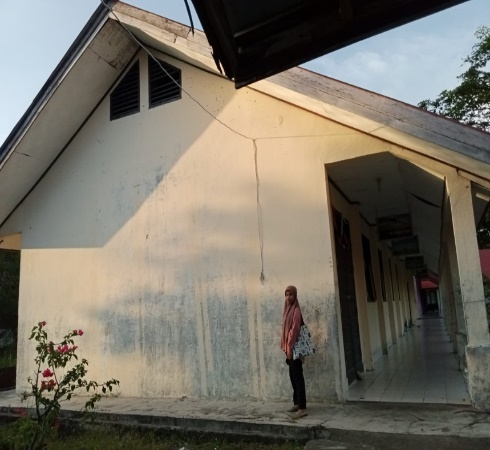 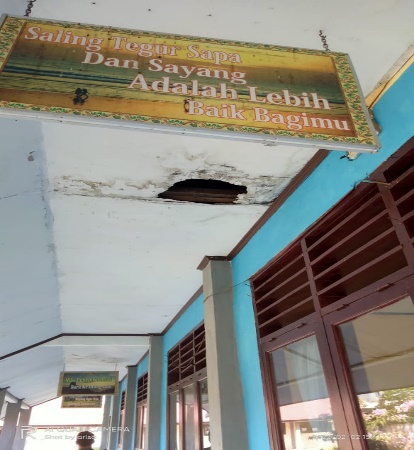 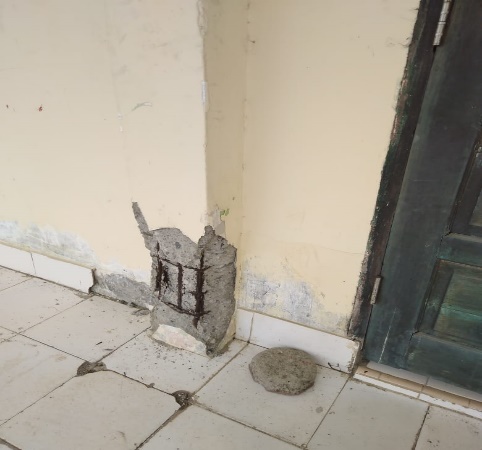                         Figure 1. Damage elements of the school of SMPN 2 Meulaboh	 Level of Building DamageAccording to [8], buildings are classified into 3 (three) levels of damage, namely:Minor damageMaintenance for minor damage rates, the maximum cost is 35% of the highest unit price of the construction of a new building in force for the same type/class and location.Moderate damageFor maintenance for moderate damage levels, the maximum cost is 45% of the highest unit price of constructing a new building in force for the same type/class and location.Heavy damageThe maximum cost is 65% of the highest unit price for constructing a new building in force for the same type/class and location. The level of building damage is shown in Table I.Table 1 - Pair comparison assessment scale (Author of [9]) Analytical Hierarchy Process (AHP)AHP is an excellent mathematically based procedure and is appropriate for conditions.   The attributes are mathematically quantified in 1 set of paired comparisons. The advantage of AHP over others is due to the hierarchical structure, as a consequence of the selected criteria, to the most detailed sub-criteria. Consider the validity up to the tolerance limit of inconsistencies of various criteria and alternatives chosen by decision-makers [10], because it uses human perception input, this model can process qualitative and quantitative data. Building Physical Condition Index (BCI)After data processing using the Analytical Hierarchy Process (AHP) method, the calculation of the building condition index of the school building of SMP Negeri 2 Meulaboh West Aceh was then carried out. The procedure for the calculation of the index of the condition of the building is carried out by the formula of the equation as follows: Calculate the index of an element conditionECI = 100 = sf=1 y (Tj, Sj, Dif) x F (ti d)Calculate the sub-component condition index          SCCI= (ECI1xBE1) + (ECI2xBE2)Calculate the index of a component's condition          CCI= (SCCI1xBSK1) + (SCCI2xBSK2)Calculating the building condition index          BCI= (CCI1xCW1) + (CCI2xCW2)Weighting CriteriaThe weight of each criterion, namely by determining the eigenvalue. Ways to get weight are as follows:Performs multiplication of elements in a single line and rooted in the rank Calculating the priority vector or vector agen, the result obtained is the aigenVector as the weight of the element.Calculating the maximum eigenvalue by multiplying the respirocal matrix by obtained, weight, the result of the summation of the matrix operation is the maximum eigent value (max).Consistency index calculation, this calculation is to find out the consistency of answer that will affect the validity of the results.Ratio consistency calculation, comparison matrix is acceptable if the consistency ratio value < 0.1.In determining the weight of components/elements using this AHP model, the conditions for compiling a comparison matrix can be accepted when the CR value < 0.1.Research MethodsResearch methods can obtain information that authors can use as research material[11] With research methods, researchers can solve problems according to systematic and composed procedures or work steps. In this study, the authors used descriptive research. This research will reveal how to prioritize the maintenance of school buildings for researchers and school residents in the SMP Negeri 2 Meulaboh building. The data used are primary and secondary. Researchers collect and process primary data directly from respondents or measurements in the field. In contrast, secondary data is obtained from an institution or institution in a ready-made form. Primary data collection includes survey data, interviews, documentation, and questionnaires.Planning for the distribution of questionnaires and assessing the physical condition of the building involved 4 (four) respondents, consisting:One Engineering expert of  PUPR West AcehOne principal of SMP Negeri 2 Meulaboh West AcehOne Civil Engineering Expert Lecturer at Teuku Umar UniversityOne Engineering expert of PT. Inochi ConsultantsFurthermore, preliminary observations were carried out, and the results obtained the degree of damage to each component. This research was conducted at the SMP Negeri 2 Meulaboh building, Jl. Dr. Sutomo, Suak Indrapuri Village, Johan Pahlawan District, west Aceh Regency. Geographically, Suak Indrapuri Village is located at a position of 4° 08' 01" North Latitude (LU) and 96° 07' 35" East Longitude (BT).Results and Discussions4.1 	Building Damage DataBased on the results of the identification of damage to the school building of SMP Negeri 2 Meulaboh West Aceh, several components were damaged, both structural and architectural components. There were two building masses for which there was much damage, but the damage identification only reviewed the mass of building 1. According to Law No. 28 of 2002, Building Buildings are classified into 3 (three) levels of damage, namely: Lightly damaged (damage value < 30%), moderately damaged (30% < damage value < 45%), severely damaged (45% < damage value < 65%). Next is to determine the weight of each component; the value of this weight ranges of element from 10-100% according to the description of the damage to the building; the calculation can be done using the help of the building damage value form. The recapitulation damage can be seen in Table 2.Table 2 - Recapitulation of element damage4.2 	Weighting of building componentsThe calculation of weights includes Criteria, elements, and components. They were obtained from the questionnaire with a comparison value filled out by the respondents—calculations using the Analytical Hierarchy Process (AHP) method, processed using Excel. The calculation of the weight of the components of the questionnaire results from the four (4) respondents will then be combined. Look for the average value so that what is taken from the questionnaire results is the respondents' average value. The recap results can be seen in Tables 3 and 4 below.Table 3 - Recapitulation of combinations of component pairwise comparisonsTable 4 - Pairwise comparison matrixScala priority of building components as shown in Table 5. Table 5 - Priority scale of building components4.3	Weighting of building elementsThe following is the calculation of building elements obtained from the questionnaire with a comparison value filled out by the respondents. Calculations using the Analytical Hierarchy Process (AHP) method, processed using Excel. To make it easier to combine each element from the results of the questionnaire of the four respondents, each building element is given a symbol/symbol of the alphabet letter from A-Z. Take a look at Table 7 below.Table 6 - Symbol of each element for a matrix of paired combinationsFrom the results of the questionnaire answers that have been processed using Excel, the highest priority value was obtained at the weight of the concrete blanket peeling column element of 0.359 and the lowest priority value on the weight of the faded ceiling paint element of 0.016 with a consistency ratio (CR) value of 0.00<0.1 in validity the answer from the questionnaire is acceptable.Building Condition Index AssessmentElement Condition Index (ECI)Sub-component condition index (SCCI)     SCCI = (ECI Column xEw Column) + (IKE Column basis x EW Column basis)               = (85 x0.75) + (85 x 0.25)                                                                                        = 88.75Component condition index (CCI)     CCI struktur       = (SCCI Column x SCW Column)                                                                                       = (88,75x 0,559)                                                                                                  = 49,611     CCI arsitektur = (SCCIfloor x SCWfloor) + (SCCIceiling x SCWceiling) + (SCCIwall x                                SCWwall) + (SCCIdoor x SCWdoor) + (SCCIwindow x SCWwindow)                                                                                                                                   = (86,5x0.016) + (95,67x 0,110) + (86,5x 0,257) + (95 x 0,033)                                + (90 x 0,025)                                                                                                                                         = 39,523The recapitulation of combinations of comparison of pairs of elements from respondents PUPR service, the Civil engineer, the consultant, and the Principal can be seen in Table 7. Table 7 - Recapitulation of combinations of comparison of pairs of elementsThe Priority scale of building elements, ECI Junior High School Buildings, and IKSK Junior High School Buildings Result analysis value as shown in Tables 8,9,10.Table 8 - Priority scale of building elementsTable 9 - ECI Junior High School BuildingsTable 10 IKSK Junior High School BuildingsBuilding condition index (BCI)     In accordance with the weight of each component and its grouping, the Building Condition Index (IKB) can be calculated as follows:     BCI = (CCI struktur x CW struktur) + (CCI arsitektur x CW arsitektur)             = (49,611 x 0,961) + (39,523x 0,039)             = 49,218Component condition index (CCI)     CCI struktur    = (SCCI Column x SCW Column) = (88,75x 0,559) = 49,611     CCI arsitektur = (SCCI floor x SCW floor) + (SCCI ceiling x SCW ceiling) + (SCCI wall x                              SCWwall) + (SCCI door x SCWdoor) + (SCCI window x SCWwindow)                                                           = (86,5x 0.016) + (95,67x 0,110) + (86,5x 0,257) + (95 x 0,033) +                           (90 x 0,025)                                                                                                                            = 39,523Building condition index (BCI)     In accordance with the weight of each component and its grouping, the Building Condition Index (IKB) can be calculated as follows:     BCI = (CCI struktur x CWstruktu) + (CCI arsitektur x CW arsitektur)             = (49,611 x 0,961) + (39,523x 0,039)              = 49,218Based analysis Building condition index (BCI), and Component condition index (CCI), building condition index results presented in Table 11.Table 11 - Building condition index resultsConclusion and Suggestion5.1	Conclusion	          Based on the analysis and discussion, several conclusions can be drawn as follows:Based on the calculation results using the AHP Method, the damaged components are structural and architectural, including broken, loose, weathered/cracked, and fading colors. The structural component gets the highest priority which is 0.922, while the architectural component gets the lowest priority which is 0.078.The highest priority in care and maintenance for elements lies in the column with a value of 0.359, and the lowest priority lies in the ceiling paint with a value of 0.016.  5.2	SuggestionFrom the results of the questionnaire answers that have been processed using Excel, the highest priority value was obtained at the weight of the concrete blanket peeling column element of 0.359 and the lowest priority value on the weight of the faded ceiling paint element of 0.016 with a consistency ratio (CR) value of 0.00<0.1 in validity the answer from the questionnaire is acceptable.The recapitulation of combinations of comparison of pairs of elements from respondents PUPR Department, the Civil engineer, the consultant, and the Principal can be seen in Table 7.The re1.In determining the priority scale for the maintenance of the school building of SMP Negeri 2 Meulaboh, local governments should consider the AHP method and the Physical Condition Index other than based on the Special Allocation Fund (DAK) Technical Guidelines for Education. The consideration is that the AHP method can combine various aspects and criteria carried out by weighting based on the level of importance so that the results of the priority order of handling the resulting building are more representative.It is necessary to have a competent technical team in their fields and as a companion in planning, supervision, and implementation during construction. For example, the engineering team from the PU in the field of Spatial and Building Planning (DRR).The need to inspect building damage with more accurate tools (hammer test, ultrasonic-frequency speed) "(hammer test, ultrasonic-frequency speed)."It is necessary to develop a network software application program between each school and the education office so that schools get more attention to the damage that occurs and the process of assessing the condition of buildings is carried out more quickly.References[1]	B. A. Arifin, D. J. Koesoemawati, and A. Ratnaningsih, “Penilaian Kondisi Manajemen Aset Bangunan Gedung Menggunakan Metode Indeks Pada Komponen Arsitektural dan Struktural,” J. Rekayasa Sipil dan Lingkung., vol. 4, no. 2, p. 130, 2021, doi: 10.19184/jrsl.v4i2.16007.[2]	A. M. Rizki and N. Marina, “Klasifikasi Kerusakan Bangunan Sekolah Menggunakan Metode Convolutional Neural Network Dengan Pre-Trained Model Vgg-16,” J. Ilm. Teknol. dan Rekayasa, vol. 24, no. 3, pp. 197–206, 2019, doi: 10.35760/tr.2019.v24i3.2396.[3]	C. Contreras-Nieto, Y. Shan, P. Lewis, and J. A. Hartell, “Bridge maintenance prioritization using analytic hierarchy process and fusion tables,” Autom. Constr., vol. 101, no. January, pp. 99–110, 2019, doi: 10.1016/j.autcon.2019.01.016.[4]	H. Mengistu, E. T. Quezon, M. Tsegaye, and T. Markos, “Expert Choice-Based Approach on Analytical Hierarchy Process for Pavement Maintenance Priority Rating Using Super Decision Software in Addis Ababa City , Ethiopia,” no. September, 2020, doi: 10.12691/ajcea-8-3-4.[5]	G. G. Ayalew, M. G. Meharie, and B. Worku, “A road maintenance management strategy evaluation and selection model by integrating Fuzzy AHP and Fuzzy TOPSIS methods: The case of Ethiopian Roads Authority,” Cogent Eng., vol. 9, no. 1, 2022, doi: 10.1080/23311916.2022.2146628.[6]	M. F. A. Arifin, Y. Aditya, A. Budiwirawan, A. Sutarto, and A. Taveriyanto, “Education Building Maintenance Priority Strategy Consider Safety Condition Using Analytical Hierarchy Process (AHP),” J. Tek. Sipil dan Perenc., vol. 24, no. 1, pp. 72–80, 2022, doi: 10.15294/jtsp.v24i1.35980.[7]	A. Amir and Z. Zakia, “Sistem Manajemen Pemeliharaan Bangunan Pasca Gempa Dan Tsunami Aceh,” J. Tek. Sipil dan Teknol. Konstr., vol. 1, no. 1, pp. 40–51, 2018, doi: 10.35308/jts-utu.v1i1.720.[8]	Presiden Republik Indonesia, “Peraturan Pemerintah No 16 tahun 2021 Tentang Peraturan Pelaksanaan Undang-Undang Nomor 28 Tahun 2002 Tentang Bangunan Gedung,” Pres. Republik Indones., no. 087169, p. 406, 2021, [Online]. Available: https://jdih.pu.go.id/detail-dokumen/2851/1[9]     I. Ismanto, H. Harimurti, and Y. Zaika, “Penentuan Prioritas Kegiatan Perawatan          Bangunan Gedung Sekolah Negeri Di Kota Blitar,” Rekayasa Sipil, vol. 11, no. 3,          pp. 236–244, 2017, doi: 10.21776/ub.rekayasasipil/2017.011.03.9.        [10]    T. L. Saaty, “How to make a decision,” Int. Ser. Oper. Res. Manag. Sci., vol. 175,                    pp. 1–21, 2012, doi: 10.1007/978-1-4614-3597-6_1.        [11]    Sugiyono, “Metode Penelitian,” Book, vol. 8, no. 1, pp. 698–703, 2017, doi:                    10.1155/2013/704806.A R T I C L E  I N F O A B S T R A C TArticle History : Article entry	:Article revised	:Article received	:The performance of building construction will decrease with the increase in the structure's service life. The school of SMP Negeri 2 Meulaboh, West Aceh Regency, requires attention from the government and the community because the condition of the school building has suffered much damage due to the age of the building and improper maintenance methods. Maintenance of school buildings is not only the task of the Education Office, but building users are also responsible and participate in maintaining school buildings and realizing the lifetime of the building. The study aimed to determine the priority of preserving the structural and architectural elements of the building. This research uses the qualitative descriptive method. Primary data collection with surveys, interviews, documentation, and dissemination of questionnaires, while secondary data is obtained from related institutions or institutions. Data analysis was processed using the Analytical Hierarchy Process (AHP). The determination and selection of respondents' samples are not non-random sampling but are carried out by purposive sampling. The analysis results of the priority order of maintenance of structural elements can be the priority, namely column. The type of damage peeled off the concrete blanket gets the highest priority with a priority value of 0.359. During the second priority on architectural elements, namely ceilings, walls, doors, windows, and floors, the type of damage to the fading ceiling paint gets the lowest priority with a value of 0.016.                                                                                                      Keywords	:4-6 Keywords.Ex : Keywords	:Maintenance, damage, order of priority,AHP,structural, architectural.The performance of building construction will decrease with the increase in the structure's service life. The school of SMP Negeri 2 Meulaboh, West Aceh Regency, requires attention from the government and the community because the condition of the school building has suffered much damage due to the age of the building and improper maintenance methods. Maintenance of school buildings is not only the task of the Education Office, but building users are also responsible and participate in maintaining school buildings and realizing the lifetime of the building. The study aimed to determine the priority of preserving the structural and architectural elements of the building. This research uses the qualitative descriptive method. Primary data collection with surveys, interviews, documentation, and dissemination of questionnaires, while secondary data is obtained from related institutions or institutions. Data analysis was processed using the Analytical Hierarchy Process (AHP). The determination and selection of respondents' samples are not non-random sampling but are carried out by purposive sampling. The analysis results of the priority order of maintenance of structural elements can be the priority, namely column. The type of damage peeled off the concrete blanket gets the highest priority with a priority value of 0.359. During the second priority on architectural elements, namely ceilings, walls, doors, windows, and floors, the type of damage to the fading ceiling paint gets the lowest priority with a value of 0.016.                                                                                                      IEEE Style in citing this article : [Heading citation]One, N. P., & Second, N. P. (Year). Article Title.Civilla : Universitas Islam Lamongan, v(n), Start page – End page. [heading citation contents]The performance of building construction will decrease with the increase in the structure's service life. The school of SMP Negeri 2 Meulaboh, West Aceh Regency, requires attention from the government and the community because the condition of the school building has suffered much damage due to the age of the building and improper maintenance methods. Maintenance of school buildings is not only the task of the Education Office, but building users are also responsible and participate in maintaining school buildings and realizing the lifetime of the building. The study aimed to determine the priority of preserving the structural and architectural elements of the building. This research uses the qualitative descriptive method. Primary data collection with surveys, interviews, documentation, and dissemination of questionnaires, while secondary data is obtained from related institutions or institutions. Data analysis was processed using the Analytical Hierarchy Process (AHP). The determination and selection of respondents' samples are not non-random sampling but are carried out by purposive sampling. The analysis results of the priority order of maintenance of structural elements can be the priority, namely column. The type of damage peeled off the concrete blanket gets the highest priority with a priority value of 0.359. During the second priority on architectural elements, namely ceilings, walls, doors, windows, and floors, the type of damage to the fading ceiling paint gets the lowest priority with a value of 0.016.                                                                                                      Intensity  InterestsDefinitionExplanation1Elements that are equally important compared to other elements (Equal importance)Both elements contribute equally to the trait.3One element is slightly more important than the other element (Moderately more important)Experience states a small quantity of siding with one element5One element is more important than the other (Essential, Strong, more important)Experience shows strong siding with one element.7One element is very clearly more important than the other element (Demonstrated element)Experience shows strongly favored and dominant in practice.9One element is more important than the other (Absolutely more important)Experience shows that one element is more importantNo.ElementNameInformationPercentageDamageCondition BeginningPercentageConditionCondition  Criteria1Columncrack5%100 %95%RR2ColumnPeeling off concrete blanket18%100%82%RR3CeilingWeathered7%100 %93%RR4Ceiling PaintColor Fading2%100 %98%RR5  WallCrack8%100 %92%RR6 Wall PaintPeel2%100 %98%RR7Door HingesDetached10%100 %90%RR8    ShuttersBroken2%100 %98%RR9Ceramicsdetached3%100 %97%RRRespondentsStructural vs ArchitecturalPUPR9Civil Engineering7Principal9Consultant9Total28Mean/Average5,196CriterionStructuralArchitecturalStructural18,452Architectural0,1181Total1,1189,452No.ComponentComponent Weights (xi)Component Weights (%)1.Structural0,96196%2.Architectural0,0394%No.ElementSymbol1.Concrete blanket peeling columnA2.Cracked columnB3.Cracked wallsC4.Weathered ceilingD5.Wall Paint peeling offE6.Door Hinges detachedF7.Broken ShuttersG8.Detached ceramicsH9.Ceiling paint fadesIRespondentsPUPRPrincipalCivil EngineerConsultantTotalAverageA VS B9919287A VS C8717235,75A VS D8949307,5A VS E9737266,5A VS F9939307,5A VS G9858307,5A VS H9737266,5A VS I9959328B VS C9818266,5B VS D8747266,5B VS E8818256,25B VS F8919276,75B VS G8717235,75B VS H8818256,25B VS I8618235,75C VS D9838287C VS E9939307,5C VS F7777287C VS G4575215,25C VS H4373174,25C VS I6535194,75D VS E7737246D VS F7767276,75D VS G7636225,5D VS H7666256,25D VS I7656246E VS F9939307,5E VS G6616194,75E VS H6515174,25E VS I9868317,75F VS G7777287F VS H5555205F VS I5434164G VS H5373184,5G VS I7737246H VS I7636225,5No.Elemenxi1Columns chipped concrete covers0,3592Cracked column0,2003Cracked wall0,1564Weathered ceiling0,1015Wall paint is peeling0,0676Door hinge loose0,0437The shutters are broken0,0338Ceramic off0,0259Ceiling paint faded0,01610Total1,000No.No.ElemenElemenDamage typeDamage typeDamage Percentage (%)Damage Percentage (%)Damage Percentage (%)Deductible valueDeductible valueDeductible valueCorrection FactorCorrection FactorCorrection FactorECI 100-(DV x CF)ECI 100-(DV x CF)ECI 100-(DV x CF)11ColumnColumnCrackedCracked552525250,40,40,4Peeled offPeeled off            18            182525250,60,60,6858585SlimySlimy           0           0           0    0    0    0      0      0      022CeilingCeilingLeaveLeave00000000SlimySlimy00000000959595Out of dateOut of date772525250,20,20,2959595Color fadesColor fades222525250,20,20,233CeramikCeramikBrokenBroken00000000LeaveLeave332525250,40,40,4909090Weathered/CrackedWeathered/Cracked0000000044WallWallCrackedCracked882525250,20,20,2Peeled offPeeled off002525250,60,60,6858585Color fadesColor fades222525250,20,20,255DoorDoorMissed outMissed out           10           102525250,20,20,2959595Out of dateOut of date0000000095959599WindowWindowBrokenBroken222525250,40,40,4Out of dateOut of date00000000909090Missed outMissed out00000000No.ElemenJenis kerusakanProsentase Kerusakan (%)ECIBESCCI1ColumnCracked50,25Peeled off18850,7588,75Slimy002CeilingLeave00Slimy095095,67Out of date7950,86695,67Color fades20,1343CeramikBroken00Leave390190Weathered/Cracked004WallCracked80,9Peeled off085086,5Color fades20,15DoorMissed out1095195Out of date0950959WindowBroken21Out of date090090Missed out00Building NameComponent condition index (CCI)Component condition index (CCI)Building condition index (BCI)Condition CriteriaBuilding NameCCI StrukturCCI ArsitekturBuilding condition index (BCI)Condition CriteriaSMP 249,61139,52349,218Moderate Damage